муниципальное бюджетное образовательное учреждение средняя общеобразовательная школа № 15‌КОНТРОЛЬНО-ИЗМЕРИТЕЛЬНЫЕ МАТЕРИАЛЫдля промежуточной аттестации по музыкедля обучающихся 5 класса Составитель__________Филатова Н.Б.​‌Новочеркасск 2024Итоговое тестирование по музыке 5 класс.Пояснительная запискаТест состоит из 10 вопросов. К каждому заданию даются 2-4 варианта ответа, только один из которых верный. На выполнение тестов отводится 40 минут.Критерии оценки ответов:За каждое правильно выполненное задание начисляется 1 балл.Максимальное количество баллов, которое может получить учащийся, верно выполнивший тест – 10.100% -80% (10-9 баллов) -— оценка «5»;80-60% (8-7 баллов) - оценка «4»;60—40% (6-5 баллов) — оценка «3»;40-0% (4-0 баллов) - оценка «2».Итоговый тест по музыке 5 класс вариант 11.На каком рисунке изображен скрипичный  ключ? Обведи верный ответА)                         Б) 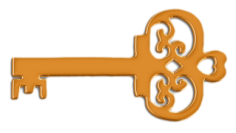 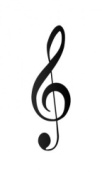 2. В каких словах есть названия нот :А) дорога                          Б) река                        в)гора                         3.  На каком рисунке изображен нотный знак? Обведи верный ответ. @                 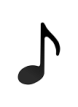 А)                                                     Б)            4. На каком рисунке изображена балалайка? Обведи верный ответ.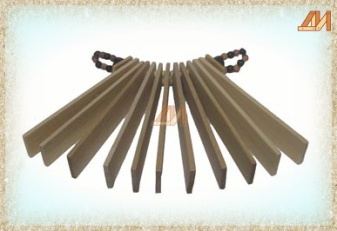 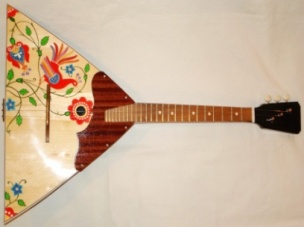 А)                                                          Б)5. На каком рисунке изображен баян?  Обведи верный ответ .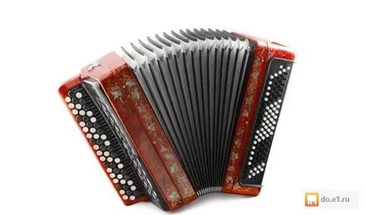 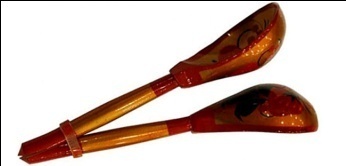 А)                                                           Б)6. С кем сравниваются облака в детской  песне « Облака»?           А) лошадки                       Б) зайчики7. О  какой ягоде поётся в  одноименной русской народной песне ?           А) калинка                         Б) клюква8.Кто написал «Рассвет над Москвой Рекой»           А) А.С. Пушкин                  Б) М. Мусоргский9.Отгадай загадку. Обведи верный ответ. У нее вся душа нараспашку, и  хоть пуговки есть — не рубашка,
Не индюшка, а надувается, и не птица, а заливается.           А) Балалайка                      Б) Гармошка
10. Выбери верный ответ. В песне «Вместе весело» говорится  как лучше петь-          А) одному                       Б) хоромИтоговая работа по предмету «Музыка»  5  класс,  вариант 2Музыка – это:
а) вид искусства, основанный  на изображении окружающего мира посредством красок
б) вид искусства, воздействующий на человека словом            в) вид искусства, воздействующий на человека посредством звуковЖанр инструментальной  музыки:             а) симфония,   б) ария,    в) песня,    г) романс      3.  Где родилась опера и как она называлась?             а) Франция «Кармен»  , б) Россия «Щелкунчик»  , в) Италия «Эвридика»       4.  Как называется литературная основа оперы?            а) с либретто,      б) с увертюра,    в)  кордебалет       5 . Композитор первой русской оперы:            а) Ф.Шуберт,    б) М.И.Глинка,    в) Ф.Шопен.       6. Как называется самый высокий мужской  голос:            а) баритон    б) бас    в) сопрано   г) тенор       7 . Жанр произведения С. Прокофьева «Александр Невский»:           а) балет,    б) опера,   в) кантата.       8.  Что такое «полифония»?           а) мелодия           б) хор           в) многозвучие        9. .  Какую народную песню использовал Н. А. Римский – Корсаков в опере «Сказка о царе     Салтане» в теме белочки?         а) «Во саду ли в огороде»          б) «Камаринская»          в) «Во поле берёза стояла»      10. Найди лишнее слово:а) песня, концерт, романс, операб) контральто, сопрано, баритон, меццо - сопранов) труба, скрипка, альт, виолончельг) «Щелкунчик», «Спящая красавица», «Дюймовочка», «Лебединое озеро»Итоговая работа по предмету «Музыка»  5  класс,  вариант 3Музыка – это:
а) вид искусства, основанный  на изображении окружающего мира посредством красок
б) вид искусства, воздействующий на человека словом            в) вид искусства, воздействующий на человека посредством звуковЖанр инструментальной  музыки:             а) симфония,   б) ария,    в) песня,    г) романс      3.  Где родилась опера и как она называлась?             а) Франция «Кармен»  , б) Россия «Щелкунчик»  , в) Италия «Эвридика»       4.  Как называется литературная основа оперы?            а) с либретто,      б) с увертюра,    в)  кордебалет       5 . Кого из композиторов называют «сказочником»:           а)  Н.А. Римского – Корсакова            б) П.И. Чайковского            в)  С.В. Рахманинова       6. Как называется самый высокий мужской  голос:            а) баритон    б) бас    в) сопрано   г) тенор       7 . Имя великого немецкого композитора 18 века, мастера полифонической и органной музыки, чья фамилия в переводе с немецкого означает — «ручей»           а) И.С. Бах           б) Д. Букстехуде           в) Р.Дж. Фишер       8.  Что такое «полифония»?           а) мелодия           б) хор           в) многозвучие        9. .  Какую народную песню использовал Н. А. Римский – Корсаков в опере «Сказка о царе     Салтане» в теме белочки?         а) «Во саду ли в огороде»          б) «Камаринская»          в) «Во поле берёза стояла»      10. Найди лишнее слово:а) песня, концерт, романс, операб) контральто, сопрано, баритон, меццо - сопранов) труба, скрипка, альт, виолончельг) «Щелкунчик», «Спящая красавица», «Дюймовочка», «Лебединое озеро»Итоговая работа по предмету «Музыка»  5  класс,  вариант 4Музыка – это:
а) вид искусства, основанный  на изображении окружающего мира посредством красок
б) вид искусства, воздействующий на человека словом            в) вид искусства, воздействующий на человека посредством звуковЖанр инструментальной  музыки:             а) симфония,   б) ария,    в) песня,    г) романс      3.  Где родилась опера и как она называлась?             а) Франция «Кармен»  , б) Россия «Щелкунчик»  , в) Италия «Эвридика»       4.  Как называется литературная основа оперы?            а) с либретто,      б) с увертюра,    в)  кордебалет       5 . На каком рисунке изображена балалайка? Обведи верный ответ.А)                                                          Б)       6. Как называется самый высокий мужской  голос:            а) баритон    б) бас    в) сопрано   г) тенор       7 . Жанр произведения С. Прокофьева «Александр Невский»:           а) балет,    б) опера,   в) кантата.       8.  Что такое «полифония»?           а) мелодия           б) хор           в) многозвучие        9. .  Какую народную песню использовал Н. А. Римский – Корсаков в опере «Сказка о царе     Салтане» в теме белочки?         а) «Во саду ли в огороде»          б) «Камаринская»          в) «Во поле берёза стояла»      10. На каком рисунке изображен баян?  Обведи верный ответ .А)                                                           Б)РАССМОТРЕНОРуководитель методического объединения______________________ Мясникова И.Ф.Протокол № 4 от «28» марта  2024 г.УТВЕРЖДЕНОПредседатель педагогического совета________________________ Сокиркина А.В.Протокол № 5 от «29» марта  2024 г.